2020 8th JAPAN BOWL® 
OF CALIFORNIATEAM STUDY GUIDE©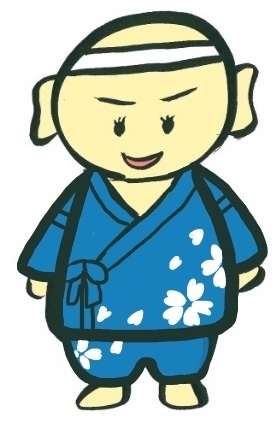 Japan America Society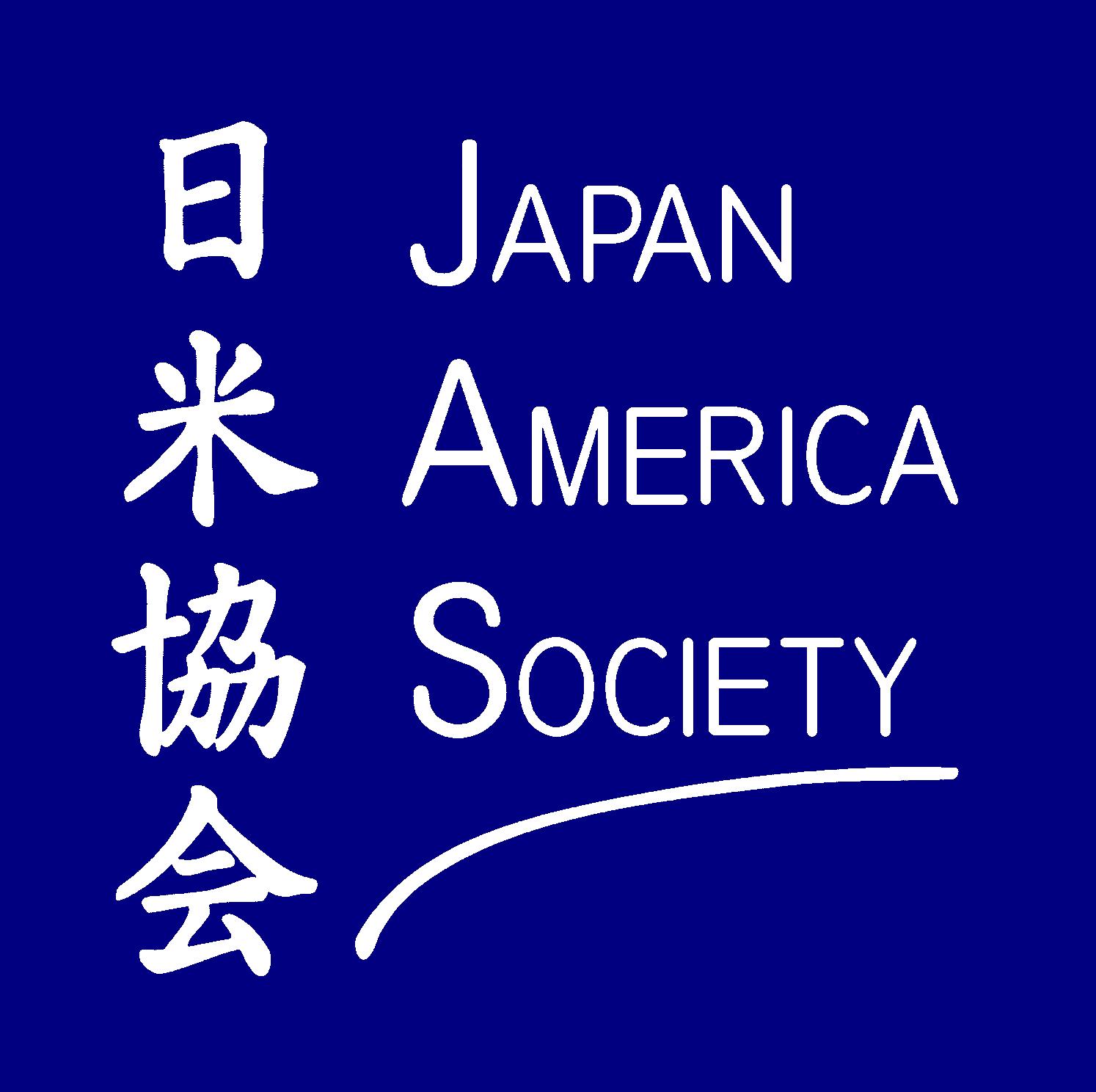 of Southern CaliforniaAbout the Team Study GuideThe Japan Bowl® of California Team Study Guide lists the topics that will be covered at the 8th Annual Japan Bowl® of California, as well as required kanji and Japanese expressions. Section 1 (p. 3~4) details the non-Language topics that will be covered at all levels. All competitors should read Section 1. Section 2 (p. 5-10) covers the language lists for the level in which you are competing. Level III competitors should also study the Level II section. Level IV competitors should also study the Level II and Level III sections. The Team Study Guide is available as a WORD document for you to download, export, and manipulate as you wish.Much of the information in the Study Guide is also available as Quizlets, which can be accessed from the National Japan Bowl website at www.japanbowl.org.Team Members should also read the Japan Bowl® of California’s Official Competition Guide, which contains important information about:Team and student eligibility requirementsCompetition rulesHints on preparing for the competition, including reference sourcesWe look forward to seeing you at the 8th Annual Japan Bowl® of California!© 2019 by The Japan-America Society of Washington, Inc.   Japan Bowl® is a registered trademark of The Japan-America Society of Washington, Inc.  The Japan Bowl name, logo, and the official mascot Kanji-kun may be used only with the permission of The Japan-America Society of Washington, Inc.Please read carefully to note any changes and additions from previous years.ALL LEVELSNon-Language TopicsStudents in all levels should study the topics in the highlighted column. 
Students should be familiar with the metric system.   They need to make approximate conversions and express them in Japanese.Level II:               Temperature in CelsiusLevels III and IV:  Temperature in Celsius		          	Length in cm, m & km Japanese Language TopicsKanji and kanji compounds Students should be able to read, write, and understand the following kanji. Level III students are responsible for Level II and III lists. Level IV students are responsible for Level II, III, and IV lists. Expressive Japanese Students should be able to understand and use the following. Direct translations are not sufficient. Students must demonstrate an understanding of the meaning and use of each expression. Level III students are responsible for Level II and III lists. Level IV students are responsible for Level II, III, and IV lists. Aisatsu:Affective expressions:Yojijukugo:Onomatopoeia, idioms, and proverbs:Students should also be able to...	understand and pronounce common kanji compounds like the following:	pronounce the following family names: pronounce the following place names and recognize their location:Year 1 (2021)Year 2 (2022)Year 3 (2020)HistoryUnification and Edo/Tokugawa Era 1560~1868Major events, people, and termsThe Modern Era Meiji ~ Heisei Pds.1868-present Major events, people, and termsClassical/Medieval Era Nara ~ Sengoku Pds. 710~1560Major events, people, and termsSocial SciencesPhysical, political, and social geographyMajor natural featuresMajor regions,       prefectures, citiesMajor regional       specialtiesWorld Heritage SitesDemographyGovernment and economicsConstitution, government structures,       national politics, and          international treatiesMajor economic trends/organizations, tradeNational symbolsIndustry, technology, and infrastructureMajor industries,       companies, and       technologiesInformation,       communication, and       transportation networksTourism and regional productsDaily Life and SocietyNational holidaysSeasonal eventsFamous regional events/festivalsManners, etiquette, gesturesJapanese homesTraditional food,       clothingTraditional gamesSchool cultureWork CultureRites of lifeReligious practices  Arts and Culture Traditional visual artsTraditional craftsTea ceremony,       ikebana, etc.Architecture and       gardensLiterary/film classicsJapanese poetryFolk tales, children’s storiesFamous authors Traditional performing arts (theater, music, comedy, etc.)Martial artsPopular Culture---------------US-Japan relationsAnime/ mangaCharacters/mascotsYouth and "kawaii" culturePop musicIconic foods Online pop culturePopular moviesPopular museums Non-traditional foods (street food, regional bento, vending       machines, etc.)Olympics/Paralympics SportsTourism, travel, and souvenirs MatsuriPopular Culture---------------US-Japan relationsThe US-Japan connection: Interaction between the two countries in the topics listed aboveThe US-Japan connection: Interaction between the two countries in the topics listed aboveThe US-Japan connection: Interaction between the two countries in the topics listed aboveCurrent EventsMajor events and developments in Japan’s politics, economy, international relations, and society during the 12 months prior to the National Japan Bowl.  Note: Current events questions will be asked only during the Championship Round.Major events and developments in Japan’s politics, economy, international relations, and society during the 12 months prior to the National Japan Bowl.  Note: Current events questions will be asked only during the Championship Round.Major events and developments in Japan’s politics, economy, international relations, and society during the 12 months prior to the National Japan Bowl.  Note: Current events questions will be asked only during the Championship Round.LEVEL II一  	二    	三    	四    	五    	六    	七    	八    	九    	十    	百    	千万    	円	日    	月    	火    	水    	木    	金    	土    	曜    	先　	昨週    	年    	今    	毎	何　	時    	間    	午    	前    	後   	分    	半回    	末    	上　 	下    	左    	右	人    	男    	女    	父    	母    	子家    	族　	自    	姉    	兄    	妹    	弟    	友	本  	語    	学    	校小    	中    	大　	走    	生    	話    	書    	見    	言    	休	行    	来出 	入    	口    	会    	外    	国    	駅    	山    	川    	島　	花    	草米　	田　	文　	空　	名　	止　	正　	立　	私　	彼　	英　	代広      	明	教　	室　	牛　	犬　	表　	主　	力    	洋　	堂　	工      皿 　声　	茶　 	枚LEVEL III朝 　昼    	夕    	夜    	春    	夏    	秋    	冬    	天    	気    	雨    	雪風      南    	北    	東    	西    	方    	都    	県    	市    	町    	区    	丁村      海    	港    	所    	帰    	寺    	電    	車    	衣    	食    	住    	活品　 物	着    	飲    	料  	理    	紙	店    	屋    	切    	魚    	肉起   飯   耳    	目    	手    	足    	頭    	体    	心    	持    	思    	元(Continued on next page)    病 　強    	弱    	同    	和    	々    	親    	昔    	員    	供    	以    	台売   買    	安    	高    	低    	新    	古    	色    	赤    	青    	白    	黒好 　銀     払    	勉    	試    	験    	運    	動    	聞    	音    	楽    	歌絵	芸     術    	院    	読    	結    	婚    	野    	真    	発    	的    	服授  	貸    	館    	宿    	様    	計    	忘    	研    	究    	内    	絶    	対      信  　経    	配    	重    	記    	守    	若    	幸    	両LEVEL IV　　 世 　界    	地    	図    	鉄    	道    	旅    	場    	線    	階    	門    	戸次  	当    	歩    	通    	遅    	引    	開    	閉    	始    	終    	番   	号待  	考    	急    	決    	使    	寒    	暑    	早    	近    	遠    	建    	由多  	少    	最    	悪    	全    	部    	用    	知    	果    	作    	化    	死卒  	業    	仕    	事    	映    	画    	医    	者    	神    	社    	農    	産漢  	字    	科    	興    	味    	習    	特    	別    	有    	不    	無    	非常  	便    	利    	未    	長    	短    	意    	働    	連    	度    	留    	注  	転  	借  	歳    	題    	痛    	残    	説    	案    	顔    	情    	悲    	怒変  	比    	笑    	相    	横    	調    	査    	違    	感    	答    	質    	問続  	府  　LEVEL II　　おやすみなさい　　行ってきます　　行ってらっしゃい　　ただいま　　おかえりなさい　　ごめんなさい　　おげんきですか　　はじめまして　　よろしくおねがいします　LEVEL III　　ご入学、おめでとうございます　　ごそつぎょう、おめでとうございます　　おつかれさまでした　　よくいらっしゃいました　　おじゃまします　　どうぞお入りください　　先日はありがとうございました　　いいをしてきてください　　お気をつけて　LEVEL IV　　おかげさまで　　お先にしつれいします　　ごぶさたしています（しております）　　しわけございません　　いつもお世話になっています　　かしこまりました　　お待たせしました　　それでは、しつれいしますLEVEL IILEVEL IIILEVEL IV　　　もちろん　　　さっぱり　　　きっと　　　もしかしたら　　　たしかに　　　めったに　　　まるで　　　なんとなく　　　どうしても　　　かならず　　　かならずしも　　　まさか　　　とっくにLEVEL IILEVEL IIILEVEL IV　LEVEL II　　きらきら(と)                                    わくわく                                       がい         しょんぼり(と)                                ふらふら                                       が広い         ぺらぺら(と)                                    うっとり                                       がない         ぴんぴん                                            おどおど                                       めば         よちよち(と)                                    めそめそ(と)                              きはの　LEVEL III　　頭が切れる                                       がう                                       手をく         をとす                                      耳をう                                      口がかたい         をくする 　LEVEL IV　　の上にも三年                             はのもと                       にってはにえ         三人ればの                旅のはかきて                       笑うにはたる         聞くはいっときの、聞かぬはの恥                                    ももれば山となるLEVEL II  週末　父母　出口　米国　休日　何本LEVEL III  気持　着物　生活　物語　帰国	LEVEL IV  便利　歩道　近代　最高　都市化LEVEL IILEVEL III　LEVEL IVLEVEL IILEVEL IIILEVEL IV　アルプス　　() 　(国際空港)